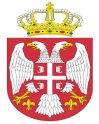 Република СрбијаАутономна Покрајина Војводина							ОПШТИНСКА УПРАВА ОПШТИНЕ ОЏАЦИ       			Одељење за урбанизам, стамбено-комуналне и имовинско-правне послове   		Број: ROP-ODZ-2796-ISAW-2/2020Заводни број: 351-159/2020-01Дана: 03.07.2020. године      О Џ А Ц ИОдељење за урбанизам, стамбено-комуналне и имовинско-правне послове, поступајући по захтеву Општине Оџаци, Кнез Михајлова број 24, за издавање Решења о одобрењу извођења радова, на основу члана 8ђ., 134. и 145. став 1. Закона о планирању и изградњи („Сл.гласник РС“, број 72/09, 81/09-испр., 24/2011, 121/2012, 42/2013- одлука УС, 50/2013- одлука УС, 98/2013-одлука УС, 132/2014, 145/14, 83/18, 31/19, 37/19 др закон и 9/20), члана 27. и 28. Правилника о поступку спровођења обједињене процедуре електронским путем („Сл.гласник РС“ 68/19), члана 81. став 1. тачка 3. Статута општине Оџаци („Сл. лист општине Оџаци“, број 2/19), члана 19. Одлуке о организацији Општинске управе општине Оџаци („Службени лист општине Оџаци“, број 20/2017) и Решења број 03-2-7-5/2020-IV, доноси:Р Е Ш Е Њ ЕО ОДОБРЕЊУ ИЗВОЂЕЊА РАДОВАОДОБРАВА СЕ инвеститору, ОПШТИНИ ОЏАЦИ, ул. Кнез Михајлова бр. 24, извођење радова на изградњи мерних места на водоводној мрежи на катастарским парцелама број 7013, 2168, 2388, 2380, 2364, 2370, 2375/2, 2377 и 6036/2 к.о.Оџаци.Објекат је категорије Г, класификационе ознаке 222220.Саставни део овог Решења су: Локацијски услови број: ROP-ODZ-2796-LOC-1/2020 од 11.03.2020. године;Идејни пројекат бр. Н 64 2019/1 март 2020. године, израђен од стране  „Beoexpert design“ доо, Београд, одговорно лице Јанко Радовановић,  дипл.инж.грађ., главни пројектант Милан Бановић, маст.инг.грађ., лиценца број 314 Р139 18.Предрачунска вредност радова износи 17.990.789,71 динараНа основу члана  12. Одлуке о утврђивању доприноса за уређивање грађевинског земљишта („Сл.лист општине Оџаци“, бр 4/2015 и 14/17), доприноси за уређивање грађевинског земљишта се не обрачунавају.Обавезује се инвеститор да најкасније осам дана пре почетка извођења радова, пријави почетак извођења радова надлежном органу. Решење о одобрењу извођења радова престаје да важи ако се не отпочне са грађењем објекта, односно извођењем радова у року од три године од дана његове правноснажности.Решење о одобрењу извођења радова престаје да важи ако се у року од пет година од дана правноснажности решења којим је издато решење, не изда употребна дозвола.Орган надлежан за доношење решења не упушта се у оцену документације која чини саставни део решења, те у случају штете настале као последица примене исте, за коју се накнадно утврди да није у складу са прописима и правилима струке, за штету солидарно одговарају пројектант који је израдио и потписао документацију и инвеститор радова.О б р а з л о ж е њ еОпштинска управа Оџаци, Одељење за инвестиције и јавне набавке,  ул. Кнез Михајлова бр. 24, у име Општине Оџаци, на основу члана 24. Одлуке о организацији општинске управе Оџаци („Службени лист општине Оџаци“, број 20/2017), поднела је захтев за издавање решења за извођење радова ближе описаних у диспозитиву овог решења.Уз захтев, подносилац захтева је доставио:Идејни пројекат бр. Н 64 2019/1 март 2020. године, израђен од стране  „Beoexpert design“ доо, Београд, одговорно лице Јанко Радовановић,  дипл.инж.грађ., главни пројектант Милан Бановић, маст.инг.грађ., лиценца број 314 Р139 18, који чини: -главна свеска, бр. Н 64 2019/1 март 2020. године, израђен од стране  „Beoexpert design“ доо, Београд, одговорно лице Јанко Радовановић,  дипл.инж.грађ., главни пројектант Милан Бановић, маст.инг.грађ., лиценца број 314 Р139 18;- пројекат водовода бр. Н 64 2019/1 март 2020. године, израђен од стране  „Beoexpert design“ доо, Београд, одговорно лице Јанко Радовановић,  дипл.инж.грађ., главни пројектант Милан Бановић, маст.инг.грађ., лиценца број 314 Р139 18;- пројекат напајања Н 64 2019/1 март 2020. године, израђен од стране  „Beoexpert design“ доо, Београд, одговорно лице Јанко Радовановић,  дипл.инж.грађ.,, главни пројектант Небојша Лисов, дипл.инг.ел., лиценца број 352 I080 09;- пројекат централног система надзора и управљања бр. Н 64 2019/1 март 2020. године израђен од стране  „Beoexpert design“ доо, Београд, одговорно лице Јанко Радовановић,  дипл.инж.грађ.,, главни пројектант Небојша Лисов, дипл.инг.ел., лиценца број 352 I080 09;Графичку документацију у dwg формату;Решење Покрајинског секретаријата за здравство-Сектор за санитарни надзор и јавно здравље, број: 138-53-00290-2/2020-07 од 01.06.2020. године;Доказ о уплати накнаде за Централну евиденцију.	Поступајући по захтеву, овај орган је извршио проверу испуњености формалних услова и утврдио да су формални услови из члана 28. Правилника о поступку спровођења обједињене процедуре електронским путем („Сл.гласник РС“, бр. 68/19), испуњени. На основу напред утврђеног, а у складу са чланом 145. Закона о планирању и изградњи („Сл.гласник РС“, број 72/09, 81/09-испр., 24/2011, 121/2012, 42/2013- одлука УС, 50/2013 - одлука УС, 98/2013-одлука УС, 132/2014, 145/14, 83/18, 31/19, 37/19 др закон и 9/20), донето је решење као у диспозитиву.	ПОУКА О ПРАВНОМ ЛЕКУ: Против овог решења може се изјавити жалба у року од 8 дана од дана пријема истог, кроз Централни информациони систем за електронско поступање у оквиру обједињене процедуре, Покрајинском секретаријату за eнергетику, грађевину и саобраћај у Новом Саду, ул. Булевар Михајла Пупина број 16.  							 Руководилац Одељења,дипл.инж.грађ. Татјана Стаменковић